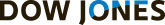 18 Dec 2020 17:54 WEST TOP STORIES ITALIA: Aim; Tenax +20% al debutto, arrivano Mit Sim e Igeamed

MILANO (MF-DJ)--Debutto in rialzo su Aim Italia per Tenax International, tra i principali produttori europei di macchine per la pulizia stradale 100% elettriche.

Le azioni hanno chiuso il loro primo giorno di quotazione con un progresso del 19,53% a 2,3905 euro.

Tenax rappresenta la diciottesima ammissione da inizio anno sul mercato di Borsa Italiana dedicato alle piccole e medie imprese, portando a 135 il numero delle societá attualmente quotate su Aim.

In fase di collocamento Tenax International ha raccolto 2,2 milioni di euro. Il flottante al momento dell'ammissione è del 31,73% e la capitalizzazione è pari a circa 6,3 milioni di euro.

La societá è stata assistita da EnVent Capital Markets in qualitá di Nomad e Global Coordinator. Mit Sim è Specialist dell'operazione.

Vincenzo Guareschi Geddes da Filicaia, Fondatore, Presidente e Ceo del gruppo, ha sottolineato che "Tenax International si è posta da subito un grande obiettivo: diventare la prima azienda a livello internazionale con una gamma di prodotti dedicati all'igiene urbana esclusivamente 100% elettrici. Accedere al mercato Aim Italia a meno di 5 anni dalla nostra fondazione costituisce per noi un traguardo ed al tempo stesso un punto di partenza per accelerare il consolidamento della nostra leadership nel settore dei veicoli elettrici per la pulizia stradale attraverso lo sviluppo di nuovi prodotti e di nuovi mercati, con un occhio attento alle opportunitá che si presenteranno per diventare aggregatori di realtá con prodotti complementari ai nostri, mantenendo la nostra forte identitá di azienda totalmente green".

Sono in rampa di lancio per arrivare su Aim, ed in particolare sul segmento Professionale, anche IgeaMed e Mit Sim.

Igeamed, societá del Gruppo Igeam e primario operatore in Italia nella fornitura di servizi di medicina del lavoro, promozione della salute e corporate welfare, ha infatti ottenuto da Borsa Italiana l'ammissione alle negoziazioni delle proprie azioni ordinarie e dei warrant con debutto previsto per il giorno 22 dicembre.

L'operazione di Ipo ha visto il collocamento di complessive 259.000 azioni e il flottante sarà pari al 11,47% per una capitalizzazione prevista pari a 3.388.500 euro.

Igeamed ha chiuso il bilancio al 31 dicembre 2019 con un Valore della

produzione pari a circa 7,45 mln e un Ebitda pari a circa 0,34 mln.

Nell'ambito della procedura di ammissione alle negoziazioni su Aim

Italia Pro, la società è assistita da Integrae Sim in qualitá di Nomad e

Global Coordinator.

Mit Sim invece, intermediario specializzato nella prestazione

dei servizi di investimento, che opera assumendo il ruolo di Specialist ai sensi del Regolamento Emittenti Aim e svolgendo il servizio di Collocamento per supportare le Pmi che intendono aprire il proprio capitale al mercato borsistico, ha presentato a Borsa Italiana la Domanda

di Ammissione a quotazione.

L'operazione di IPO avverrá interamente attraverso un aumento di

capitale sociale per massimi numero 425.580 azioni ordinarie. Alle azioni

di nuova emissione sará abbinato gratuitamente 1 Warrant e la data prevista di debutto su Aim Pro è il 28 dicembre.

Nel processo di quotazione Mit Sim è stata assistita da EnVent Capital

Markets, in qualitá di Nomad e Global Coordinator e da Ambromobiliare in qualitá di Consulente Finanziario.

fus